Ansøgning til Det humanistiske Fakultet om (sæt X)Ph.d.-stipendium (opslagets titel)_____________________________________Ph.d.-studium uden stipendium fra fakultetet ____Optagelse søges pr.      Særlige hjælpemidler:     Særlige forhold kan f.eks. være: programmer, udgifter til transkription, studentermedhjælp, undersøgelser, feltarbejde, bøger, særligt dyre kurser (eks. Sprogkursus) mm.       Andet, rejser og miljøskift:      ________________________________________________________________________________Dato ___________________     Underskrift ____________________________________________Ansøger:Navn:      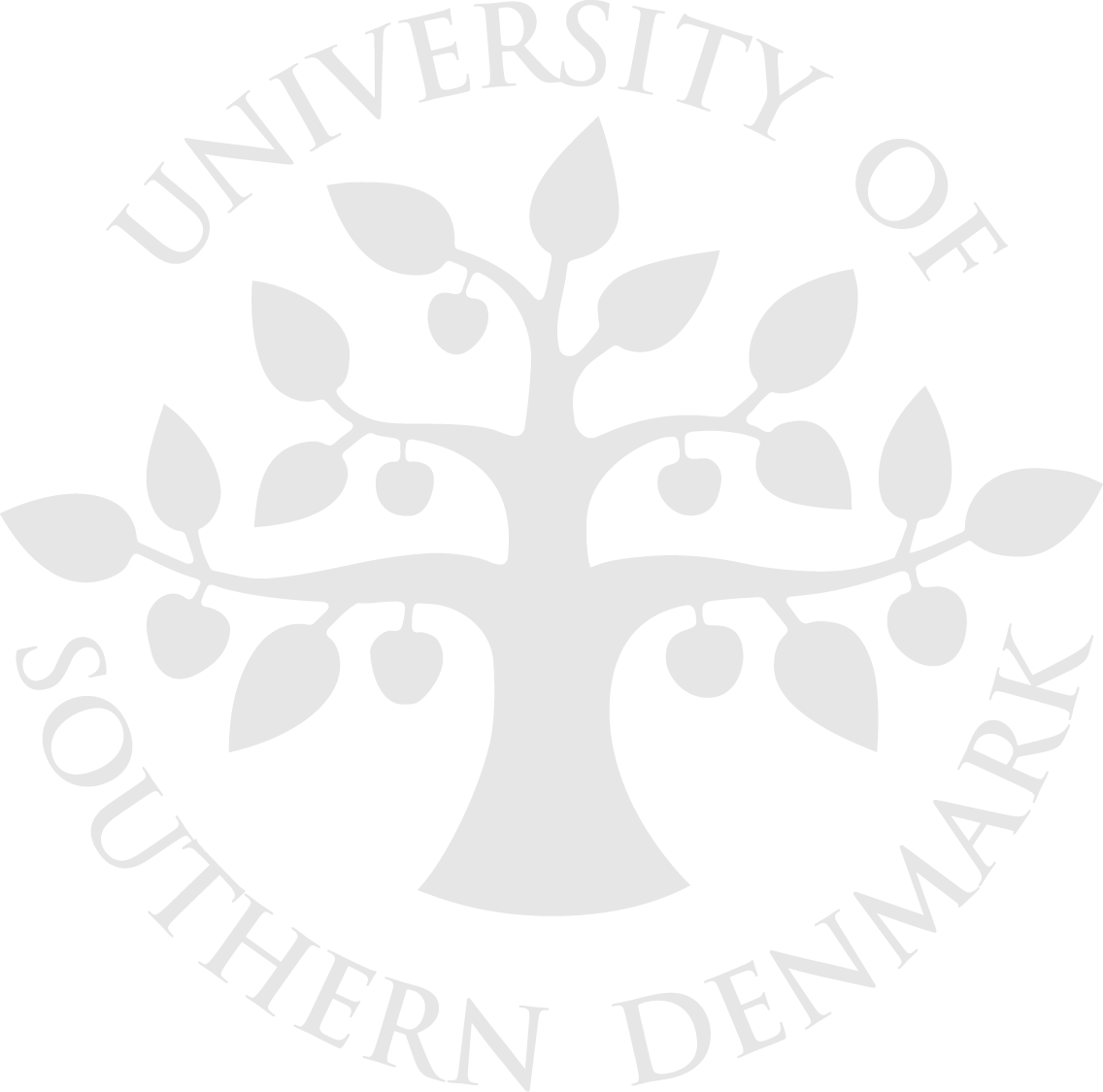 Fødselsdag:      Adresse:      Nuværende stilling:      Postnr. og by:      Nationalitet:      E-mail:      Tlf. nr.:      Afsluttende eksamen (eksaminer) fra universitet eller anden højere uddannelsesinstitution: (Eksamensbevis(er) vedlægges)Eventuelt andre faglige forudsætninger, herunder videnskabelige produktion, foredrag eller lignende:Oplysninger om undervisnings- og formidlingserfaring m.v. i og efter studietiden: (Hvis der søges om dispensation, jf. Regelsæt for ph.d.-uddannelsen ved Syddansk Universitet, Det Humanistiske Fakultet – §7, skal der vedlægges begrundet ansøgning)Kort beskrivelse af det projekt, ansøgeren ønsker at gennemføre under ph.-d.-studiet (udførlig projektbeskrivelse vedlægges, dog max. 5 sider a 2.400 typografiske enheder (incl. tidsplan og noter, ekskl. publikationsliste).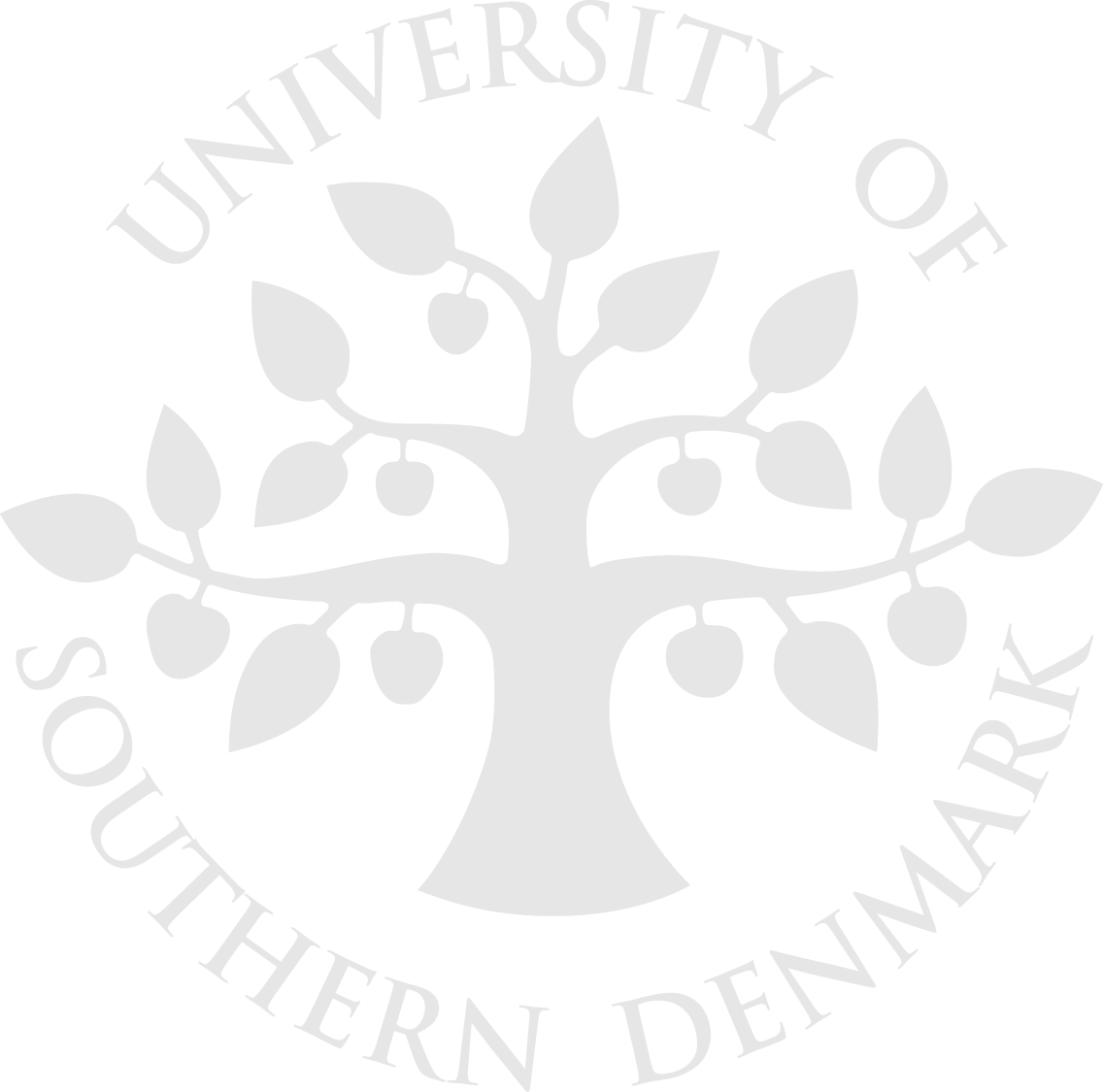 Angivelse af det tidsrum projektets gennemførelse forventes at kræve: (heltids- eller deltidsstudium)Evt. forslag til vejleder (professor eller lektor ved Syddansk Universitet):Ansøgte vejleders bekræftelse 	    ja		    nej Oplysning om tidligere bevilgede stipendier og lignende til videnskabelige formål med angivelse af stipendiets art, varighed og størrelse: Har ansøgeren søgt eller fået bevilget støtte til ovennævnte projekt andetsteds? I bekræftende fald angives støttens art, varighed og størrelse:Eventuelt andre oplysninger, herunder hvilke faciliteter og ressourcer der kræves for studiets gennemførelse:Standard: PC-udstyr: VIP-kontor med computer m.mRejseaktivitet, herunder miljøskift. Der er afsat kr. 30.000 kr. til rejser og miljøskift over den 3-årige periode.  